Введение«Душа всей России - Рязань», - эти слова из песни знакомы каждому рязанцу. Многих великих людей взрастила наша земля. Многие из них воспевали её необъятные просторы, посвящая им проникновенные строки своих произведений. Одним из таких людей был Сергей Александрович Есенин. Этот край воспет им. Здесь, на рязанской земле, он был счастлив. Неоднократно Сергей Александрович бывал и в Рязани.«Откуда берутся таланты? От щедрот народных. Живут на земле русские люди – и вот избирают одного. Он за всех будет говорить – он памятлив народной памятью, мудр народной мудростью…». Эти слова, принадлежащие В.М. Шукшину, как нельзя точнее характеризуют Сергея Есенина – человека и поэта.В Рязань Есенин приезжал с завидным постоянством, большей частью по делам поэтическим и политическим. А список есенинских адресов, увенчанных мемориальными досками, отсчитывает события в его яркой и противоречивой биографии.Места, связанные с именем поэта, имеют большую историческую ценность. Было решено выяснить, где, когда, при каких обстоятельствах С.А.Есенин приезжал в Рязань, как увековечена память о нём на улицах города. На основе собранного материала разработан туристско-образовательный маршрут по городу Рязани «Поэт, хранимый памятью народа».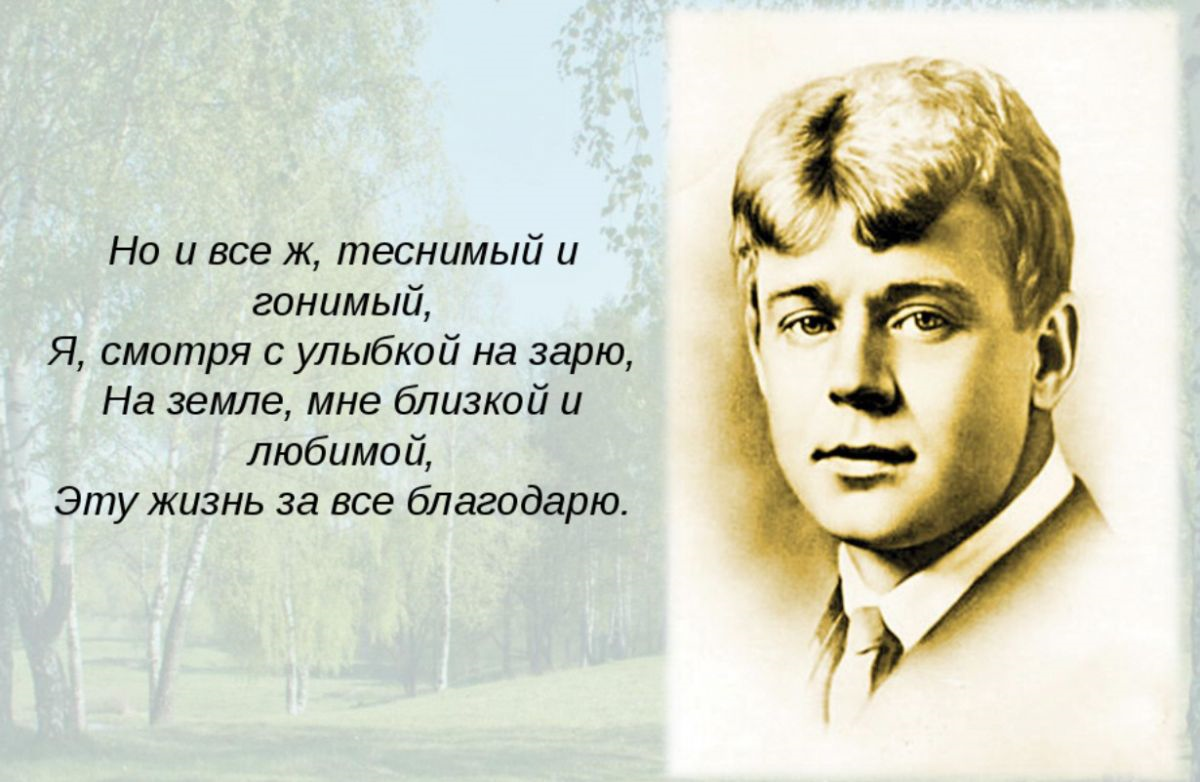 